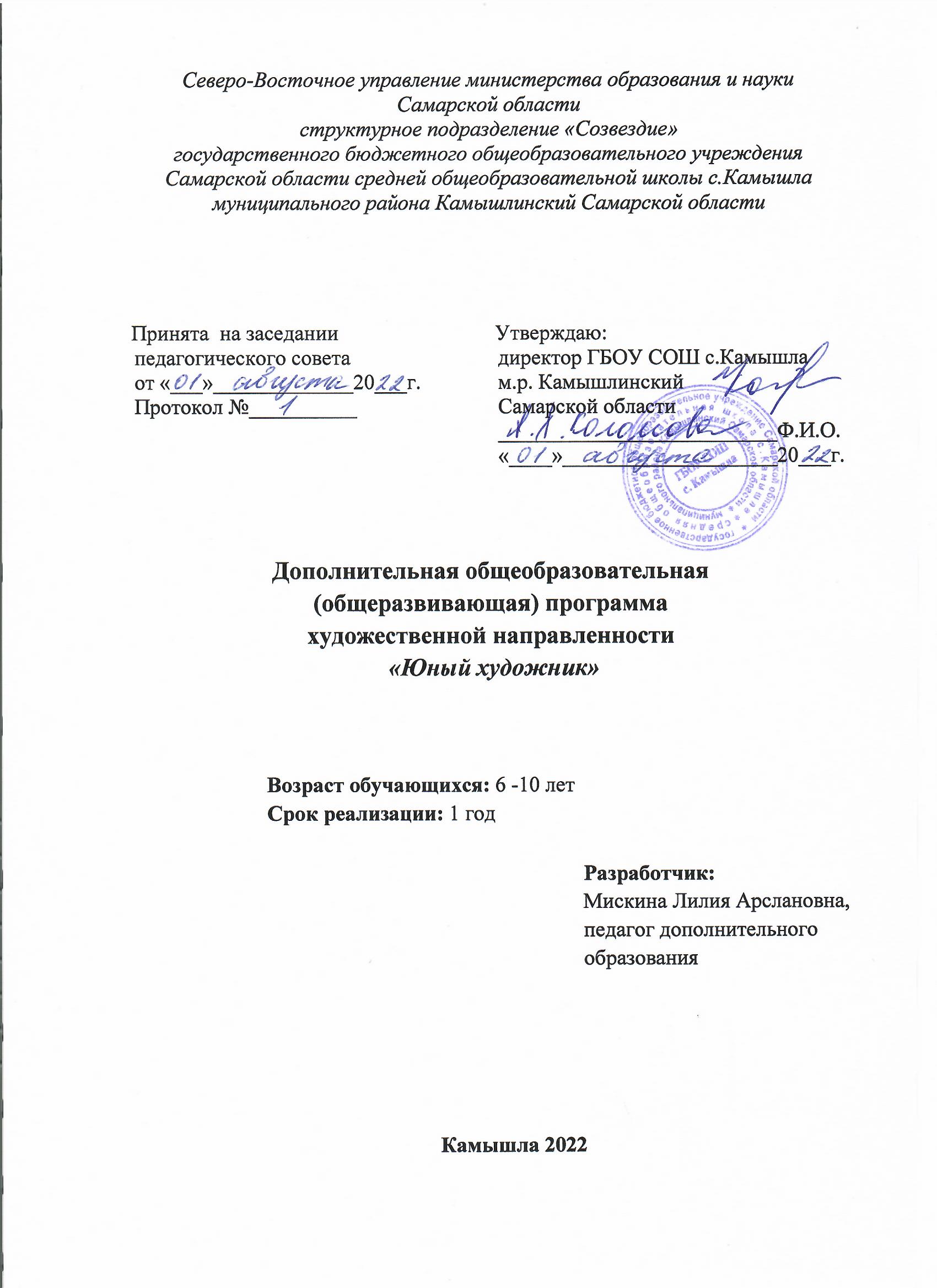 Пояснительная записка	Направленность дополнительной общеобразовательной программы «Юный художник» – художественная.	Программа соответствует  требованиям нормативно-правовых документов:- Федеральный Закон «Об образовании в Российской Федерации» от 29.12.2012 № 273-ФЗ. - Концепция развития дополнительного образования детей (утверждена распоряжением Правительства РФ от 04.09.2014 № 1726-р). - СанПиН 2.4.4.3172-14 «Санитарно-эпидемиологические требования к устройству, содержанию и организации режима работы образовательных организаций дополнительного образования детей» (утверждено постановлением Главного государственного санитарного врача РФ от 04.07.2014 № 41) - Методические рекомендации по проектированию дополнительных общеразвивающих программ (включая разноуровневые программы) (Приложение к письму Департамента государственной политики в сфере воспитания детей и молодежи Министерства образования и науки РФ от 18.11.2015 № 09-3242). - «Методические рекомендации по разработке дополнительных общеобразовательных программ» (Приложение к письму министерства образования и науки Самарской области 03.09.2015 № МО – 16-09-01/856-ТУ).- Письмо Минобрнауки России от 11.12.2006 г. № 06-1844 «О примерных требованиях к программам дополнительного образования детей».- Приказ Министерства образования и науки Самарской области от 20.08.2019 г. № 262-од «Об утверждении Правил персонифицированного финансирования дополнительного образования детей в Самарской области на основе сертификата персонифицированного финансирования дополнительного образования детей, обучающихся по дополнительным общеобразовательным  программам».- Приказ Министерства образования и науки РФ от 23 августа 2017 г. N 816 "Об утверждении Порядка применения организациями, осуществляющими образовательную деятельность, электронного обучения, дистанционных образовательных технологий при реализации образовательных программ"	Программа направлена на реализацию приоритетных направлений художественного образования: приобщение к искусству как духовному опыту поколений, овладение способами художественной деятельности, развитие индивидуальности, дарования и творческих способностей ребенка. Изучаются такие закономерности изобразительного искусства, без которых невозможна ориентация в потоке художественной информации. Воспитанники получают представление об изобразительном искусстве как целостном явлении. Темы программы формулируются так, чтобы избежать излишней детализации явлений, фактов, событий. Это дает возможность сохранить ценностные аспекты искусства и не свести его изучение к узко технологической стороне. Занятия различными видами изобразительной деятельности способствуют самовыражению воспитанника, развитию его творческих способностей и обогащению его представлений об окружающей действительности.	В современном мире ребенок окружен цифровыми технологиями и познает все с помощью телевидения, интернета. Такой ребенок практически лишен «живого творчества», а дополнительные занятия детей по программе «Юный художник» в полной степени удовлетворяют потребность в творчестве.Данная программа ориентирована на развитие у каждого ребёнка творческого потенциала и художественных способностей. Применяемые формы и методы обучения, использование игровых заданий повышает мотивацию детей к занятиям, развивает их познавательную активность.Программа составлена на основе программы курса «Изобразительное искусство» 1-4 классы Н.М. Сокольниковой. 	Актуальность. Изобразительная деятельность занимает особое место в развитии и воспитании детей. Содействуя развитию воображения и фантазии, пространственного мышления, колористического восприятия, она способствует раскрытию творческого потенциала личности, вносит вклад в процесс формирования эстетической культуры ребёнка, его эмоциональной отзывчивости. Приобретая практические умения и навыки в области художественного творчества, дети получают возможность удовлетворить потребность в созидании, реализовать желание создавать нечто новое своими силами. Сегодня, когда во многих общеобразовательных школах на изучение изобразительного искусства отводится ограниченное время, развитие художественного творчества школьников через систему дополнительного образования детей становится особенно актуальным.	Программа создает условия для формирования таких личностных качеств, как уверенность в себе, доброжелательное отношение к сверстникам, умение радоваться успехам товарищей, способность работать в группе и проявлять лидерские качества. Занятия изобразительным искусством совершенствуют органы чувств, развивают умение наблюдать, анализировать, запоминать, учат понимать прекрасное. В процессе обучения обучающиеся получают знания о простейших закономерностях строения формы, о линейной и воздушной перспективе, цветоведению, композиции, декоративной стилизации форм, правилах лепки, рисования, а также о наиболее выдающихся мастерах изобразительного искусства, красоте природы и человеческих чувств. Так же для улучшения восприятия и более близкого ознакомления воспитанников с изобразительным искусством планируются посещения выставок, встречи с художниками города, виртуальные экскурсии по залам музеев, по странам мира и знакомство с их культурой. Все это в целом является мощным стимулом для развития познавательного интереса к искусству.	Педагогическая целесообразность программы обусловлена тем, что занятия по программе способствуют формированию высокого интеллекта, духовности через мастерство. Целый ряд специальных заданий на наблюдение, сравнение, домысливание, фантазирование служат для достижения этого. Обучающиеся получают дополнительные знания по таким предметам, как изобразительное искусство, декоративно-прикладное творчество, повышая свой образовательный уровень по истории искусств. Программа направлена на практическое применение полученных знаний и умений. Обсуждение детских работ с точки зрения их содержания, выразительности, оригинальности активизирует внимание детей, формирует опыт творческого общения. Организация выставок дает детям возможность заново увидеть и оценить свои работы, ощутить радость успеха. Выполненные на занятиях работы могут быть использованы как подарки для родных и друзей, могут применяться в оформлении кабинета. Каждый ребенок видит результат своего труда, получает положительные эмоции.	Отличительные особенности данной образовательной программы заключается в том, что она ориентирована на применение широкого комплекса различного дополнительного материала по изобразительному искусству. Программа содержит региональный компонент.	Новизна программы в том, что она является модульной. Личностно - ориентированный подход к процессу обучения способствует реализации потребностей детей в межличностном общении, развитию творческих способностей, трудовых навыков, коммуникативных способностей, формирование социально-значимой личности. 	На основании приказа Министерства образования и науки Российской Федерации
от 23 августа 2017 г. N 816 реализация программы предусматривает электронное обучение, использование дистанционных образовательных технологий, организуя обучение в виде онлайн-занятия. Такой формат обучения  обеспечивает для обучающихся независимо от их места нахождения и организации, в которой они осваивают образовательную программу, достижение и оценку результатов обучения путем организации образовательной деятельности в электронной информационно-образовательной среде, к которой предоставляется открытый доступ через информационно-телекоммуникационную сеть "Интернет"	Цель программы – развитие творческих способностей обучающихся в области изобразительного искусства с учётом индивидуальности каждого ребёнка.	Задачи программы:	Образовательные:- сформировать базовые компетенции в области изобразительной деятельности;- расширить знания воспитанников об изобразительной грамоте и изобразительном искусстве;- формировать первичные знания о мире пластических искусств (изобразительном, декоративно-прикладном, архитектуре, дизайне);- сформировать устойчивый интерес к изобразительному искусству, способность воспринимать его исторические и национальные особенности;- сформировать элементарные умения, навыки, способы художественной деятельности;-познакомить детей с различными нетрадиционными техниками изобразительной деятельности, многообразием художественных материалов и приёмами работы с ними. 	Развивающие:- развить у детей чувственно-эмоциональные проявления: внимание, память, фантазию, воображение;- развить колористическое видение;- развить художественный вкус, способность видеть и понимать прекрасное;- улучшить мелкую моторику, пластичность, гибкость рук и точность глазомера;- способствовать развитию у обучающихся потребности активного участия в культурной жизни учреждения;- развить коммуникативные умения и навыки, обеспечивающие совместную деятельность в группе, сотрудничество, общение;	Воспитательные:- сформировать у детей устойчивый интерес к искусству и занятиям художественным творчеством;- воспитать любовь к родной природе, своему народу, Родине;- воспитать уважение к народным традициям, историческому прошлому своего народа, многонациональной культуре;- воспитать терпение, волю, усидчивость, трудолюбие, аккуратность;- научить адекватно оценивать свои достижения и достижения других, оказывать помощь другим, разрешать конфликтные ситуации.	Программа предназначена для детей в возрасте от 6 до 14 лет.Набор детей производится в начале учебного года. В объединение принимаются все желающие, без предварительных испытаний. 	Наполняемость учебной группы – 15 человек.Так как программа рассчитана на детей младшего и среднего школьного возраста, то для более качественного обучения учтены психологические особенности обучающихся этих возрастных групп.	Сроки реализации образовательной программы.Программа рассчитана на 1 год. Всего на освоение программы отводится 108 часов.	Режим занятий:Занятия на 1-ом году обучения проводятся 2 раза в неделю по 1,5 академических часа. Продолжительность одного занятия составляет 45 минут, перерыв между занятиями составляет 10 минут.	Формы занятий: Для реализации программы используются несколько форм занятий:	Вводное занятие – педагог знакомит обучающихся с техникой безопасности, особенностями организации обучения и предлагаемой программой работы на текущий год. На этом занятии желательно присутствие родителей обучающихся. 	Ознакомительное занятие – педагог знакомит детей с новыми методами работы в тех или иных техниках с различными материалами (обучающиеся получают преимущественно теоретические знания).	Рисование с натуры – специальное занятие, предоставляющее возможность изучать азы рисунка и живописи, используя натуру.	Рисование по памяти – проводится после усвоения детьми полученных знаний в работе с натуры; оно дает ребёнку возможность тренировать свою зрительную память.	Тематическое занятие – детям предлагается работать над иллюстрацией к сказкам, литературным произведениям. Занятие содействует развитию творческого воображения ребёнка.	Занятие-импровизация – на таком занятии обучающиеся получают полную свободу в выборе художественных материалов и использовании различных техник. Подобные занятия пробуждают фантазию ребёнка, раскрепощают его; пользуются популярностью у детей и родителей.	Занятие проверочное – (на повторение) помогает педагогу после изучения сложной темы проверить усвоение данного материала и выявить детей, которым нужна помощь педагога.	Конкурсное игровое занятие – строится в виде соревнования в игровой форме для стимулирования творчества детей.	Занятие-экскурсия – проводится в музее, на выставке с последующим обсуждением.	Комбинированное занятие – проводится для решения нескольких учебных задач.	Итоговое занятие – подводит итоги работы детского объединения за учебный год. Может проходить в виде мини-выставок, просмотров творческих работ, их отбора и подготовки к отчетным выставкам.	Ожидаемые результаты и способы определения их результативности:В результате реализации программы предполагается достижение определённого уровня овладения детьми изобразительной грамоты. Дети будут знать специальную терминологию, получат представление о видах и жанрах искусства, научатся обращаться с основными художественными материалами и инструментами изобразительного искусства.	К концу обучения дети будут	знать:-основные и дополнительные цвета;-цветовую гамму красок (тёплые, холодные цвета);-понятие симметрии;-контрасты форм;-свойства красок и графических материалов;-азы воздушной перспективы (дальше, ближе);-контрасты цвета;-гармонию цвета;-азы композиции (статика, движение);-пропорции плоскостных и объёмных предметов;-основные законы композиции;-пропорции фигуры и головы человека;-различные виды графики;-основы цветоведения;-свойства различных художественных материалов;-основные жанры изобразительного искусства;	уметь:-смешивать цвета на палитре, получая нужные цветовые оттенки;-правильно использовать художественные материалы в соответствии со своим замыслом;-грамотно оценивать свою работу, находить её достоинства и недостатки;-работать самостоятельно и в коллективе;-организовывать и содержать в порядке своё рабочее место;-проявлять трудолюбие;-проявлять самостоятельность;-проявлять уверенность в своих силах.-выбирать формат и расположение листа в зависимости от задуманной композиции;-соблюдать последовательность в работе (от общего к частному);-работать с натуры;-работать в определённой гамме;-доводить работу от эскиза до композиции;-использовать разнообразие выразительных средств (линия, пятно, ритм, цвет);-работать в группе;-быть ответственным;-быть самокритичным;-осуществлять самоконтроль.-работать в различных жанрах;-выделять главное в композиции;-передавать движение фигуры человека и животных в рисунках;-сознательно выбирать художественные материалы для выражения своего замысла;-строить орнаменты в различных геометрических фигурах (круг, квадрат, прямоугольник);-критически оценивать как собственные работы, так и работы своих товарищей;-давать адекватную самооценку;-радоваться своим успехам и успехам товарищей;-проявлять трудолюбие, упорство в достижении цели;-проявлять взаимопомощь.	Формы и способы проверки результатов:Выявление достигнутых результатов осуществляется через:- тестирование (устный фронтальный опрос по отдельным темам пройденного материала); - викторины; наблюдения педагога; - отчётные просмотры законченных работ. 	Отслеживание личностного развития детей осуществляется методом наблюдения и фиксируется в рабочей тетради педагога.	Формы проведения итогов реализации образовательной программы:- В конце каждого модуля проводится итоговая отчетная выставка творческих работ обучающихся. - Лучшие работы обучающиеся участвуют в районном конкурсе и выставке «Созвездие талантов Камышлинского района», в конкурсах художественного творчества.Учебный план ДОП «Юный художник»Модуль 1 «Волшебные краски»Цель: формирование у детей интереса к искусству и занятиям художественным творчеством;Задачи:- сформировать элементарные умения, навыки, способы художественной деятельности;- познакомить детей с различными нетрадиционными техниками изобразительной деятельности, многообразием художественных материалов и приёмами работы с ними. - развить у детей чувственно-эмоциональные проявления: внимание, память, фантазию, воображение.УЧЕБНО-ТЕМАТИЧЕСКИЙ ПЛАНСодержание Модуля 1.Вводное занятие.Ознакомление с основными задачами курса, материалами при работе в данном объединении. Организации рабочего места. Ознакомление с расписанием. Знакомство с наглядными пособиями, оборудованием, материалами. Правилами поведения во время занятий. Знакомство с материалами (карандашом, бумагой, ластиком, красками). Как правильно держать карандаш, кисточки, как правильно сидеть.Королевство волшебных красок.Знакомство с азбукой цвета и секретом цветов радуги. Путешествие по миру изобразительного искусства.В мире сказок.В мире сказок. Художники-сказочники. Изображение сказочных персонажей.В гостях у народных мастеров.Чудесный мир народного искусства. Необычные игрушки, разноцветные узоры и орнаменты. Народные промыслы. Мастера Дымково, Филимоново, Хохломы, Гжели. Приемы росписи.В сказочной стране «Дизайн».В сказочной стране «Дизайн» начнут изучать азбуку формы и смогут самостоятельно украшать разные предметы. Научатся изготавливать стильные светильники, подсвечники. Создание проекта «Дизайн в нашей жизни».Нетрадиционные техники рисования.Умение пользоваться нетрадиционными техниками позволит детям получать удовольствие от своей работы. Научатся применять такие нетрадиционные техники рисования как монотипия, кляксография, свеча + акварель, граттаж. Ребенок любит быстро достигать результата в своей работе, а перечисленные нетрадиционные техники способствуют этому.Выставочная работа.Оформление итоговых выставок в конце каждой темы.Итоговое занятие.Тестирование для проверки теоретических знаний обучающихся.Просмотр учебных работ и творческих заданий за учебный год.Модуль 2 «Волшебство жанров»Цель: формирование интереса к изобразительному искусству, способности воспринимать его исторические и национальные особенности;Задачи:- расширить знания воспитанников об изобразительной грамоте и изобразительном искусстве;- познакомить детей с многообразием жанров в изобразительном искусстве.	- развить коммуникативные умения и навыки, обеспечивающие совместную деятельность в группе, сотрудничество, общение.УЧЕБНО-ТЕМАТИЧЕСКИЙ ПЛАНСодержание Модуля 2Вводное занятие.Знакомство с целями и задачами программы. Ознакомление с основными задачами курса, материалами при работе в данном объединении. Организация рабочего места. Ознакомление с расписанием. Знакомство с наглядными пособиями, оборудованием, материалами, с правилами поведения во время занятий. Показ лучших работ кружковцев, выполненных в различной технике. Знакомство с техникой безопасности во время занятий. Понятие об изобразительных средствах рисунка (точке, штрихе, линии, пятне, тоне, штриховке и т.д.).Жанр пейзажа.Знакомство с творчеством русских пейзажистов: Поленова, Левитана, Саврасова, Шишкина и др. Работа на пленэре: наброски и зарисовки осенних деревьев, кустов, листьев. Выполнение на основе собранного материала композиций на тему «Осень в поселке». Создание Краскограда. Начало поисковой работы по подбору иллюстрированного материала по изобразительному искусству.Жанр портрета.Беседы о знаменитых русских портретистах: Кипренском, Брюллове, Тропинине, Левицком и др. наброски, зарисовки с натуры. Беседы о зарубежных портретистах: Рембрандте и др. Беседы о современном портрете.Сказочный жанр.Беседы о художниках Васнецове и Врубеле. Художники-иллюстраторы сказок: Конашевич, Билибин, др. Иллюстрирование русских народных сказок.Жанр натюрморта.Беседа о «малых голландцах». Копирование картин-натюрмортов. Беседы о русских художниках: Хруцком, Машкове, Кончаловском, Петрове-Водкине и др. работа над постановкой натюрморта с натуры.Анималистический жанр.Беседы о художниках-анималистах: Лебедеве, Чарушине, Ватагине и др. Лепка животных (соленое тесто) с последующей росписью. Итоговая композиция «Животный мир родного края».Бытовой жанр.Беседы о передвижниках. Творчество Репина. Создание композиций «Жизнь моего поселка». Предварительные наброски и зарисовками по теме. Беседа о современных художниках. Работа над сюжетом картины.Конкурсное игровое занятие. Художественный аукцион в Краскограде.Игра в художественные торги за лучшие знания в области истории искусства и теории изобразительного искусства.Художественные промыслы России.Гжель, Городец, Хохлома, Жостово, Палех, Майдановскоя роспись, Уральские художественные промыслы. Создание композиции на тему «Русское мастерство».Выставочная работа.Оформление отчетных выставок работ кружковцев.Итоговое занятие.Выявление освоения теоретических знаний с помощью тестирования. Просмотр творческих работ обучающихся и их обсуждение.			Содержание 3 Модуля      Тема 3.1. Вводное занятие. Знакомство с программой модуля. ТБ.Теория. Знакомство с планом работы. Задачи и краткое содержание модуля. Режим работы. Правила техники безопасности и санитарно-гигиенические требования в организации образовательного процесса.Практика. Диагностика и отработка навыков рисования.       Тема 3.2. Форма дома. Теория. Изучение формы дома. Придумать и описать дом, в котором хотелось бы жить.Практика. Рисуем дом, в котором хотелось бы жить.      Тема 3.3. Любимая игрушка в моём доме.Теория. Развитие воображения, фантазии. Использование выразительного силуэта и линии для передачи характера.Практика. Мальчики рисуют транспорт (виды транспорта), девочки рисуют наряды на выбор, например «любимое платье».      Тема 3.4. Изображение настроения человека Теория. Использование цвета для отражения эмоционального состояния (весёлый, грустный, серьезный, …). Практика. Наброски фигуры человека цветом без прорисовки. Передача настроения.      Тема 3.5. Портрет членов семьи.Теория. Знакомство с понятием «портрет». Знакомство с основами изображения портрета. Пропорции: соотношение целого и частей. Практика. Рисуем членов семьи.       Тема 3.6.  Мой друг Теория. Какой он – мой друг? (добрый, смелый, сильный). Каким цветом будем изображать друга? Практика. Изображаем друга с помощью цвета, линий.       Тема 3.7. Любимые домашние животные. Теория. Основные виды штриховок, типы линий. Использование штриховки в изображении животных.Практика. Изображаем домашних питомцев.      Тема 3.8. Подводный мир. Теория. Обитатели подводного мира. Разновидности рыбок, форма, цвет, среда обитания.Практика. Изготовление аппликации на тему подводного мира.      Тема 3.9. Итоговое занятиеПрактика. Подведение итогов освоения программы модуля. Выставка работ.МЕТОДИЧЕСКОЕ ОБЕСПЕЧЕНИЕМодуль 1Модуль 2Модуль 3Материально-техническое обеспечение	Успешная реализация программы и достижения, обучающихся во многом зависят от правильной организации рабочего пространства в кабинете.	Стены помещения, в котором проходят занятия, украшены лучшими детскими работами.	Комната для занятий хорошо освещена (естественным и электрическим светом) и оборудована необходимой мебелью: столами, стульями, шкафами и мольбертами.	Для работы имеется небольшое количество наглядного и учебного материала (натюрмортный фонд, драпировки, изделия народных промыслов, схемы и зарисовки).	Для хранения лучших детских работ разных лет имеются специальные папки. В учебном помещении имеется специальный методический материал, библиотека по искусству, а также современные технические средства обучения – ноутбук и телевизор.СПИСОК ЛИТЕРАТУРЫЛитература для педагогаАльбрехт Е.И. Учебный рисунок фигуры человека. –М.: АСТ; Донецк: Сталкер,2007Астахов Ю.А. 50 Великих русских художников: Иллюстрированная энциклопедия. – М.: «Издательство Белый город». 2008Компанцева Л.В. Поэтический образ природы в детском рисунке. Пособие для воспитателя в детском саду. –М.: Просвещение 1985Руббра Б. Учитесь рисовать портреты. ООО «Попурри» 2003Сокольникова Н.М. Изобразительное искусство для детей. Волшебный мир красок. –М.: Астрель. 2010Чтобы ожили стены. Сборник. Изд.2-е. доп. –М.: «Молодая Гвардия». 1977Свет и Цвет в живописи. Особенности изображения. -М.: ООО ТД « Издательство МИР КНИГИ», 2008Пейзаж. Основы техники изображения. -М.: ООО ТД « Издательство МИР КНИГИ», 2006Литература для обучающихсяГалян Т.В. Весёлые уроки волшебника Карандаша: Я рисую натюрморт. – Ростов на Дону: ООО «Удача», 2008Руббра Б. Учитесь рисовать портреты. ООО «Попурри» 2003Простые уроки рисования. «Море». Журнал для детей от 7 до 13 лет. ООО «Издательство «Доброе слово»» 2012Простые уроки рисования. «Цирк». Журнал для детей от 7 до 13 лет. ООО «Издательство «Доброе слово»» 2012Простые уроки рисования. «Замки, дворцы, крепости». Журнал для детей от 7 до 13 лет. ООО «Издательство «Доброе слово»» 2012Простые уроки рисования. «Горы». Журнал для детей от 7 до 13 лет. ООО «Издательство «Доброе слово»» 2012Простые уроки рисования. «Рыцари и дамы». Журнал для детей от 7 до 13 лет. ООО «Издательство «Доброе слово»» 2012Простые уроки рисования. «Прикладное искусство». Журнал для детей от 7 до 13 лет. ООО «Издательство «Доброе слово»» 2012Руббра Б. Учитесь рисовать портреты. ООО «Попурри» 2003Шалаева Г.П.. Рисование. Первый учебник вашего малыша.- М.: ООО « Издательство «ЭКСМО»», 2004     Интернет ресурсы:www.art-urok.ruwww.mtdesign.ruwww.dobrieskazki.ruwww.fizkult-ura.ru№Наименование темКоличество часовКоличество часовКоличество часов№Наименование темТеорияПрактикаВсего1.Волшебные краски1416302.Краскоград1028383.Волшебство жанров122840итого3672108№Наименование темКоличество часовКоличество часовКоличество часов№Наименование темТеорияПрактикаВсего1.Вводное занятие. Беседы по технике безопасности.2-22.Королевство волшебных красок.2243.В мире сказок.2464.В гостях у народных мастеров.2245.В сказочной стране «Дизайн».3366.Нетрадиционные техники рисования.1347.Выставочная работа.2248.Итоговое занятие.-22Итого:141632№Наименование темКоличество часовКоличество часовКоличество часов№Наименование темТеорияПрактикаВсего1.Вводное занятие. Техника безопасности.2-22.Жанр пейзажа.1343.Жанр портрета.1344.Сказочный жанр.1345.Жанр натюрморта.1346.Анималистический жанр.1347.Бытовой жанр.1348.Конкурсное игровое занятие «Аукцион в Краскограде».1349.Художественные промыслы России.13410.Выставочная работа.13411.Итоговое занятие.-22Итого:102840Содержание 2 МодуляТема 2.1. Вводное занятие. Знакомство с программой модуля. ТБ.Теория. Знакомство с планом работы. Задачи и краткое содержание модуля. Режим работы. Правила техники безопасности и санитарно-гигиенические требования в организации образовательного процесса.Практика. Отработка навыков рисования. Тема 2.2. Линии и формы в природе. Теория. Знакомство с линиями и формами в природе. Линия горизонта. (Карандаш, акварель)Практика. Тема 2.3. Круг, треугольник, квадрат. Возможные изображения из этих фигур в природе.Теория. Знакомство с кругом, треугольником, квадратом. Возможные изображения из этих фигур в природе. Составление композиции из геометрических фигур на тему природы. Практика. Зарисовки кустов и деревьев.Тема 2.4. Цвет в окружающей среде.Теория. Основные и дополнительные цвета. Основные сочетания в природе.Холодные цвета. Стихия – вода. Теплые цвета. Стихия - огонь. Практика. Рисование по методу ассоциаций.          Тема 2.5. Праздник тёплых и холодных цветов.Теория. Знакомство с богатой красочной палитрой на примере природных явлений (гроза, снежная буря, огонь, извержение вулкана). Деление цветов на тёплые и холодные. Особенности тёплых цветов (ощущение тепла, согревания). Особенности холодных цветов (чувство прохлады). Взаимодополнения тёплых и холодных цветов.Практическое занятие. Выполнение упражнений на зрительную и ассоциативную память «Холод – тепло», «Сказочное солнышко», «Золотая рыбка», «Морское дно», «Осенний лес».Тема 2.6. Разноцветная осень.Теория. Осенний лес, деревья, веточки, кустики. Осенний пейзаж в различных техниках. Практика. Пленэр. Рисование природы с натуры.Тема 2.7. Плоды огорода. Изучение цвета и формы. Цветные карандаши.Теория. В саду ли в огороде. Овощи, фрукты. Формы и цвета данных предметов.Практика. Зарисовки овощей и фруктов. Рисуем гроздь винограда, ветку рябины. Тема 2.8. Белоснежная зима. Изображение ели в снегу. Теория. Приёмы и техники изображения ели в снегу. Понятие «орнамент», использование его в изображении зимних аксессуаров (варежки, шапки и т.д.)Практика. Рисуем ель в лесу. Рисование орнамента для варежки.Тема 2.9. Кто живёт в зимнем лесу? Изображение снеговика, лисы, зайки.Теория. Лесные жители  зимнего леса.Практика. Рисуем зайку в зимнем лесу.Тема 2.10. Разнообразие линий в изображении снежинок. Карандаш.Теория. Многообразие линий. Изучение изображения снежинок, типы линий.Практика. Рисуем снежинку.Тема 2.11. Весна – пора пробуждения. Теория. Изучение формы, цвета. Краски. Деление цветов на насыщенные (яркие) и малонасыщенные (блеклые). Практика. Зарисовки цветов.             Тема 2.12. Лето. Хоровод лесных растений.Теория. Техника работы с акварелью, гуашью.Практическое занятие. Выполнение заданий: «Сказочный букет», «Дремучий лес».Тема 2.13. Итоговое занятие.Практика. Выполнение итоговой работы  «Времена года» по цветам с использованием всей изученной цветовой гаммы.Модуль 3 «Красочный мир вокруг нас»Цель: создать условия для расширения знаний и практических навыков изобразительной грамоты.Задачи:- развитие эстетических способностей, коммуникативных качеств и активной жизненной позиции;- формирование нравственно-эмоциональной позиции;- формирование потребности в творческом самовыражении.УЧЕБНО-ТЕМАТИЧЕСКИЙ ПЛАНСодержание 2 МодуляТема 2.1. Вводное занятие. Знакомство с программой модуля. ТБ.Теория. Знакомство с планом работы. Задачи и краткое содержание модуля. Режим работы. Правила техники безопасности и санитарно-гигиенические требования в организации образовательного процесса.Практика. Отработка навыков рисования. Тема 2.2. Линии и формы в природе. Теория. Знакомство с линиями и формами в природе. Линия горизонта. (Карандаш, акварель)Практика. Тема 2.3. Круг, треугольник, квадрат. Возможные изображения из этих фигур в природе.Теория. Знакомство с кругом, треугольником, квадратом. Возможные изображения из этих фигур в природе. Составление композиции из геометрических фигур на тему природы. Практика. Зарисовки кустов и деревьев.Тема 2.4. Цвет в окружающей среде.Теория. Основные и дополнительные цвета. Основные сочетания в природе.Холодные цвета. Стихия – вода. Теплые цвета. Стихия - огонь. Практика. Рисование по методу ассоциаций.          Тема 2.5. Праздник тёплых и холодных цветов.Теория. Знакомство с богатой красочной палитрой на примере природных явлений (гроза, снежная буря, огонь, извержение вулкана). Деление цветов на тёплые и холодные. Особенности тёплых цветов (ощущение тепла, согревания). Особенности холодных цветов (чувство прохлады). Взаимодополнения тёплых и холодных цветов.Практическое занятие. Выполнение упражнений на зрительную и ассоциативную память «Холод – тепло», «Сказочное солнышко», «Золотая рыбка», «Морское дно», «Осенний лес».Тема 2.6. Разноцветная осень.Теория. Осенний лес, деревья, веточки, кустики. Осенний пейзаж в различных техниках. Практика. Пленэр. Рисование природы с натуры.Тема 2.7. Плоды огорода. Изучение цвета и формы. Цветные карандаши.Теория. В саду ли в огороде. Овощи, фрукты. Формы и цвета данных предметов.Практика. Зарисовки овощей и фруктов. Рисуем гроздь винограда, ветку рябины. Тема 2.8. Белоснежная зима. Изображение ели в снегу. Теория. Приёмы и техники изображения ели в снегу. Понятие «орнамент», использование его в изображении зимних аксессуаров (варежки, шапки и т.д.)Практика. Рисуем ель в лесу. Рисование орнамента для варежки.Тема 2.9. Кто живёт в зимнем лесу? Изображение снеговика, лисы, зайки.Теория. Лесные жители  зимнего леса.Практика. Рисуем зайку в зимнем лесу.Тема 2.10. Разнообразие линий в изображении снежинок. Карандаш.Теория. Многообразие линий. Изучение изображения снежинок, типы линий.Практика. Рисуем снежинку.Тема 2.11. Весна – пора пробуждения. Теория. Изучение формы, цвета. Краски. Деление цветов на насыщенные (яркие) и малонасыщенные (блеклые). Практика. Зарисовки цветов.             Тема 2.12. Лето. Хоровод лесных растений.Теория. Техника работы с акварелью, гуашью.Практическое занятие. Выполнение заданий: «Сказочный букет», «Дремучий лес».Тема 2.13. Итоговое занятие.Практика. Выполнение итоговой работы  «Времена года» по цветам с использованием всей изученной цветовой гаммы.Модуль 3 «Красочный мир вокруг нас»Цель: создать условия для расширения знаний и практических навыков изобразительной грамоты.Задачи:- развитие эстетических способностей, коммуникативных качеств и активной жизненной позиции;- формирование нравственно-эмоциональной позиции;- формирование потребности в творческом самовыражении.УЧЕБНО-ТЕМАТИЧЕСКИЙ ПЛАНСодержание 2 МодуляТема 2.1. Вводное занятие. Знакомство с программой модуля. ТБ.Теория. Знакомство с планом работы. Задачи и краткое содержание модуля. Режим работы. Правила техники безопасности и санитарно-гигиенические требования в организации образовательного процесса.Практика. Отработка навыков рисования. Тема 2.2. Линии и формы в природе. Теория. Знакомство с линиями и формами в природе. Линия горизонта. (Карандаш, акварель)Практика. Тема 2.3. Круг, треугольник, квадрат. Возможные изображения из этих фигур в природе.Теория. Знакомство с кругом, треугольником, квадратом. Возможные изображения из этих фигур в природе. Составление композиции из геометрических фигур на тему природы. Практика. Зарисовки кустов и деревьев.Тема 2.4. Цвет в окружающей среде.Теория. Основные и дополнительные цвета. Основные сочетания в природе.Холодные цвета. Стихия – вода. Теплые цвета. Стихия - огонь. Практика. Рисование по методу ассоциаций.          Тема 2.5. Праздник тёплых и холодных цветов.Теория. Знакомство с богатой красочной палитрой на примере природных явлений (гроза, снежная буря, огонь, извержение вулкана). Деление цветов на тёплые и холодные. Особенности тёплых цветов (ощущение тепла, согревания). Особенности холодных цветов (чувство прохлады). Взаимодополнения тёплых и холодных цветов.Практическое занятие. Выполнение упражнений на зрительную и ассоциативную память «Холод – тепло», «Сказочное солнышко», «Золотая рыбка», «Морское дно», «Осенний лес».Тема 2.6. Разноцветная осень.Теория. Осенний лес, деревья, веточки, кустики. Осенний пейзаж в различных техниках. Практика. Пленэр. Рисование природы с натуры.Тема 2.7. Плоды огорода. Изучение цвета и формы. Цветные карандаши.Теория. В саду ли в огороде. Овощи, фрукты. Формы и цвета данных предметов.Практика. Зарисовки овощей и фруктов. Рисуем гроздь винограда, ветку рябины. Тема 2.8. Белоснежная зима. Изображение ели в снегу. Теория. Приёмы и техники изображения ели в снегу. Понятие «орнамент», использование его в изображении зимних аксессуаров (варежки, шапки и т.д.)Практика. Рисуем ель в лесу. Рисование орнамента для варежки.Тема 2.9. Кто живёт в зимнем лесу? Изображение снеговика, лисы, зайки.Теория. Лесные жители  зимнего леса.Практика. Рисуем зайку в зимнем лесу.Тема 2.10. Разнообразие линий в изображении снежинок. Карандаш.Теория. Многообразие линий. Изучение изображения снежинок, типы линий.Практика. Рисуем снежинку.Тема 2.11. Весна – пора пробуждения. Теория. Изучение формы, цвета. Краски. Деление цветов на насыщенные (яркие) и малонасыщенные (блеклые). Практика. Зарисовки цветов.             Тема 2.12. Лето. Хоровод лесных растений.Теория. Техника работы с акварелью, гуашью.Практическое занятие. Выполнение заданий: «Сказочный букет», «Дремучий лес».Тема 2.13. Итоговое занятие.Практика. Выполнение итоговой работы  «Времена года» по цветам с использованием всей изученной цветовой гаммы.Модуль 3 «Красочный мир вокруг нас»Цель: создать условия для расширения знаний и практических навыков изобразительной грамоты.Задачи:- развитие эстетических способностей, коммуникативных качеств и активной жизненной позиции;- формирование нравственно-эмоциональной позиции;- формирование потребности в творческом самовыражении.УЧЕБНО-ТЕМАТИЧЕСКИЙ ПЛАНСодержание 2 МодуляТема 2.1. Вводное занятие. Знакомство с программой модуля. ТБ.Теория. Знакомство с планом работы. Задачи и краткое содержание модуля. Режим работы. Правила техники безопасности и санитарно-гигиенические требования в организации образовательного процесса.Практика. Отработка навыков рисования. Тема 2.2. Линии и формы в природе. Теория. Знакомство с линиями и формами в природе. Линия горизонта. (Карандаш, акварель)Практика. Тема 2.3. Круг, треугольник, квадрат. Возможные изображения из этих фигур в природе.Теория. Знакомство с кругом, треугольником, квадратом. Возможные изображения из этих фигур в природе. Составление композиции из геометрических фигур на тему природы. Практика. Зарисовки кустов и деревьев.Тема 2.4. Цвет в окружающей среде.Теория. Основные и дополнительные цвета. Основные сочетания в природе.Холодные цвета. Стихия – вода. Теплые цвета. Стихия - огонь. Практика. Рисование по методу ассоциаций.          Тема 2.5. Праздник тёплых и холодных цветов.Теория. Знакомство с богатой красочной палитрой на примере природных явлений (гроза, снежная буря, огонь, извержение вулкана). Деление цветов на тёплые и холодные. Особенности тёплых цветов (ощущение тепла, согревания). Особенности холодных цветов (чувство прохлады). Взаимодополнения тёплых и холодных цветов.Практическое занятие. Выполнение упражнений на зрительную и ассоциативную память «Холод – тепло», «Сказочное солнышко», «Золотая рыбка», «Морское дно», «Осенний лес».Тема 2.6. Разноцветная осень.Теория. Осенний лес, деревья, веточки, кустики. Осенний пейзаж в различных техниках. Практика. Пленэр. Рисование природы с натуры.Тема 2.7. Плоды огорода. Изучение цвета и формы. Цветные карандаши.Теория. В саду ли в огороде. Овощи, фрукты. Формы и цвета данных предметов.Практика. Зарисовки овощей и фруктов. Рисуем гроздь винограда, ветку рябины. Тема 2.8. Белоснежная зима. Изображение ели в снегу. Теория. Приёмы и техники изображения ели в снегу. Понятие «орнамент», использование его в изображении зимних аксессуаров (варежки, шапки и т.д.)Практика. Рисуем ель в лесу. Рисование орнамента для варежки.Тема 2.9. Кто живёт в зимнем лесу? Изображение снеговика, лисы, зайки.Теория. Лесные жители  зимнего леса.Практика. Рисуем зайку в зимнем лесу.Тема 2.10. Разнообразие линий в изображении снежинок. Карандаш.Теория. Многообразие линий. Изучение изображения снежинок, типы линий.Практика. Рисуем снежинку.Тема 2.11. Весна – пора пробуждения. Теория. Изучение формы, цвета. Краски. Деление цветов на насыщенные (яркие) и малонасыщенные (блеклые). Практика. Зарисовки цветов.             Тема 2.12. Лето. Хоровод лесных растений.Теория. Техника работы с акварелью, гуашью.Практическое занятие. Выполнение заданий: «Сказочный букет», «Дремучий лес».Тема 2.13. Итоговое занятие.Практика. Выполнение итоговой работы  «Времена года» по цветам с использованием всей изученной цветовой гаммы.Модуль 3 «Красочный мир вокруг нас»Цель: создать условия для расширения знаний и практических навыков изобразительной грамоты.Задачи:- развитие эстетических способностей, коммуникативных качеств и активной жизненной позиции;- формирование нравственно-эмоциональной позиции;- формирование потребности в творческом самовыражении.УЧЕБНО-ТЕМАТИЧЕСКИЙ ПЛАНСодержание 2 МодуляТема 2.1. Вводное занятие. Знакомство с программой модуля. ТБ.Теория. Знакомство с планом работы. Задачи и краткое содержание модуля. Режим работы. Правила техники безопасности и санитарно-гигиенические требования в организации образовательного процесса.Практика. Отработка навыков рисования. Тема 2.2. Линии и формы в природе. Теория. Знакомство с линиями и формами в природе. Линия горизонта. (Карандаш, акварель)Практика. Тема 2.3. Круг, треугольник, квадрат. Возможные изображения из этих фигур в природе.Теория. Знакомство с кругом, треугольником, квадратом. Возможные изображения из этих фигур в природе. Составление композиции из геометрических фигур на тему природы. Практика. Зарисовки кустов и деревьев.Тема 2.4. Цвет в окружающей среде.Теория. Основные и дополнительные цвета. Основные сочетания в природе.Холодные цвета. Стихия – вода. Теплые цвета. Стихия - огонь. Практика. Рисование по методу ассоциаций.          Тема 2.5. Праздник тёплых и холодных цветов.Теория. Знакомство с богатой красочной палитрой на примере природных явлений (гроза, снежная буря, огонь, извержение вулкана). Деление цветов на тёплые и холодные. Особенности тёплых цветов (ощущение тепла, согревания). Особенности холодных цветов (чувство прохлады). Взаимодополнения тёплых и холодных цветов.Практическое занятие. Выполнение упражнений на зрительную и ассоциативную память «Холод – тепло», «Сказочное солнышко», «Золотая рыбка», «Морское дно», «Осенний лес».Тема 2.6. Разноцветная осень.Теория. Осенний лес, деревья, веточки, кустики. Осенний пейзаж в различных техниках. Практика. Пленэр. Рисование природы с натуры.Тема 2.7. Плоды огорода. Изучение цвета и формы. Цветные карандаши.Теория. В саду ли в огороде. Овощи, фрукты. Формы и цвета данных предметов.Практика. Зарисовки овощей и фруктов. Рисуем гроздь винограда, ветку рябины. Тема 2.8. Белоснежная зима. Изображение ели в снегу. Теория. Приёмы и техники изображения ели в снегу. Понятие «орнамент», использование его в изображении зимних аксессуаров (варежки, шапки и т.д.)Практика. Рисуем ель в лесу. Рисование орнамента для варежки.Тема 2.9. Кто живёт в зимнем лесу? Изображение снеговика, лисы, зайки.Теория. Лесные жители  зимнего леса.Практика. Рисуем зайку в зимнем лесу.Тема 2.10. Разнообразие линий в изображении снежинок. Карандаш.Теория. Многообразие линий. Изучение изображения снежинок, типы линий.Практика. Рисуем снежинку.Тема 2.11. Весна – пора пробуждения. Теория. Изучение формы, цвета. Краски. Деление цветов на насыщенные (яркие) и малонасыщенные (блеклые). Практика. Зарисовки цветов.             Тема 2.12. Лето. Хоровод лесных растений.Теория. Техника работы с акварелью, гуашью.Практическое занятие. Выполнение заданий: «Сказочный букет», «Дремучий лес».Тема 2.13. Итоговое занятие.Практика. Выполнение итоговой работы  «Времена года» по цветам с использованием всей изученной цветовой гаммы.Модуль 3 «Красочный мир вокруг нас»Цель: создать условия для расширения знаний и практических навыков изобразительной грамоты.Задачи:- развитие эстетических способностей, коммуникативных качеств и активной жизненной позиции;- формирование нравственно-эмоциональной позиции;- формирование потребности в творческом самовыражении.УЧЕБНО-ТЕМАТИЧЕСКИЙ ПЛАН№ п/пНаименование разделов, темКоличество часовКоличество часовКоличество часов№ п/пНаименование разделов, темтеория практикавсего1.Вводное занятие. Знакомство с программой модуля. ТБ.2-22.Форма дома. 2243.Любимая игрушка в моём доме.1124.Изображение настроения человека. 3145.Портрет членов семьи. 1566.Мой друг4267.Любимые домашние животные. 4268.Подводный мир. 2249.Итоговое занятие-22ИТОГО 201636№п/пРаздел или темапрограммыФормыорганизациии форма проведениязанятий Методы и приемы  организации  учебно-  воспитательного процессаДидактическийматериал,техническоеоснащение занятийВид и формы контроля, форма предъявления результата1Вводное занятие. Беседы по технике безопасностиФронтальный,Комбинированное занятиеСловесный, беседа.Памятки, мультимедийные материалыВводный.Викторина по ТБ.2Королевство волшебных красок.Индивидуально- фронтальный, практическое занятие, Игра «Танцующие кисточки»Наглядный, упражнения, тренировкиПлакаты, мультимедийные материалы, мольберты.Наглядные пособия«Цветовая гамма. Теплые и холодные цвета»Текущий.Выставка учебных работ3В мире сказок.Индивидуально- фронтальный, коллективный, практическое занятиеПрактический, игры, беседаРепродукции картин, мультимедийные материалыТекущий.Выставка учебных работ4В гостях у народных мастеров.Групповой, практическое занятие.ЗагадкиПрактический, наглядный, беседа «Народные промыслы»Фотографии, мультимедийные материалы, специальная литература.Промежуточный.Выставка работ, Викторина «Народные промыслы»5В сказочной стране «Дизайн».Групповой, практическое занятиеПрактический, наглядный, упражненияФотографии, специальная литератураТекущийВыставка учебных работ6Нетрадиционные техники рисования.Фронтальный, практическое занятиеПрактический, наглядный. упражнения,Фотографии, специальная литератураТекущийВыставка учебных работ7Выставочная работа.Коллективно-групповой, практическая работаПрактический,Работа по образцу, упражненияСхема оформления работ, мольбертыИтоговыйВыставка учебных работ8Итоговое занятие.Отчетная выставка№п/пРаздел или темапрограммыФормаорганизациии форма проведениязанятийМетоды и приемыорганизацииучебно – воспитательногопроцессаДидактическийматериал,техническоеоснащение занятийВид и форма контроля, форма предъявления результата1Вводное занятие. Беседы по технике безопасностиФронтальный,Комбинированное занятиеСловесный, беседа.Памятки, мультимедийные материалыВводный.Тестирование2Жанр пейзажа.Индивидуально – фронтальный, практическое занятиеНаглядный, упражнения, тренировкиРепродукции картин, мультимедийные материалыТекущийВыставка учебных работ3Жанр портрета.Индивидуально – фронтальный, практическое занятиеНаглядный, упражнения, тренировкиРепродукции картин, мультимедийные материалыТекущийВыставка учебных работ4Сказочный жанр.Фронтальный, практическое занятиеПрактический, наглядный. упражнения,Фотографии, специальная литератураТекущийВыставка учебных работ5Жанр натюрморта.Фронтальный, практическое занятиеПрактический, наглядный. упражнения,Репродукции картин, мультимедийные материалы,Муляжи и предметы бытаТекущийВыставка учебных работ6Анималистический жанр.Групповой, практическое занятиеПрактический, наглядный, упражненияФотографии, специальная литература, презентацияТекущийВикторина «Как я знаю искусство»7Бытовой жанр.Фронтальный, практическое занятиеПрактический, наглядный. упражнения,Репродукции картин,предметы бытаТекущийКроссворд«Быт в Кубанской семье»8Конкурсное игровое занятие «Аукцион в Краскограде».Фронтальный, практическое занятиеСловесный, беседа. Игра в художественные торги.Мультимедийные материалы, репродукции картин,ТекущийБеседы «По музеям мира»9Художественные промыслы России.Групповой, практическое занятиеПрактический, наглядный, беседа «Народные промыслы»Фотографии, мультимедийные материалы, специальная литература.ТекущийВыставка учебных работ10Выставочная работа.Коллективно-групповой, практическая работаПрактический,упражненияСхема оформления работ, мольбертыИтоговыйВыставка учебных работ11Итоговое занятие.Отчетная выставка№п/пРаздел или темапрограммыФормаорганизациии форма проведениязанятийМетоды и приемыорганизацииучебно – воспитательного процессаДидактическийматериал,техническоеоснащение занятийВид и форма контроля, форма предъявления результата1Вводное занятие. Беседы по технике безопасностиФронтальный,Комбинированное занятиеСловесный, беседа.Памятки, мультимедийные материалыВводный.Кроссворд2Жанр пейзажа.Индивидуально- фронтальный, практическое занятиеНаглядный, упражнения, тренировкиРепродукции картин, мультимедийные материалыТекущий.Выставка учебных работ3Жанр портрета.Индивидуально – фронтальный, практическое занятиеНаглядный, упражнения, тренировкиРепродукции картин, мультимедийные материалыТекущий.Выставка учебных работ4Жанр натюрмортаФронтальный, практическое занятиеПрактический, наглядный. упражнения,Репродукции картин,Муляжи и предметы бытаТекущий.Выставка учебных работ5Декоративная работаГрупповой, практическое занятиеПрактический, наглядный, упражненияФотографии, специальная литература, схемы и эскизыТекущий.Викторина «Русское народное искусство»6Анималистический жанр.Фронтальный, практическое занятиеПрактический, наглядный. упражнения,Репродукции картин, мультимедийные материалыТекущий.Выставка учебных работ7ГрафикаФронтальный, практическое занятиеПрактический, наглядный. упражнения,Фотографии, специальная литератураКонтрольный тест «Искусство Графики»8ДизайнГрупповой, практическое занятиеПрактический, наглядный, упражненияФотографии, специальная литератураТекущий.Выставка учебных работ9Выставочная работа.Коллективно-групповой, практическая работаПрактический,упражненияСхема оформления работ, мольбертыИтоговый.Выставка учебных работ10Итоговое занятие.Отчетная выставка